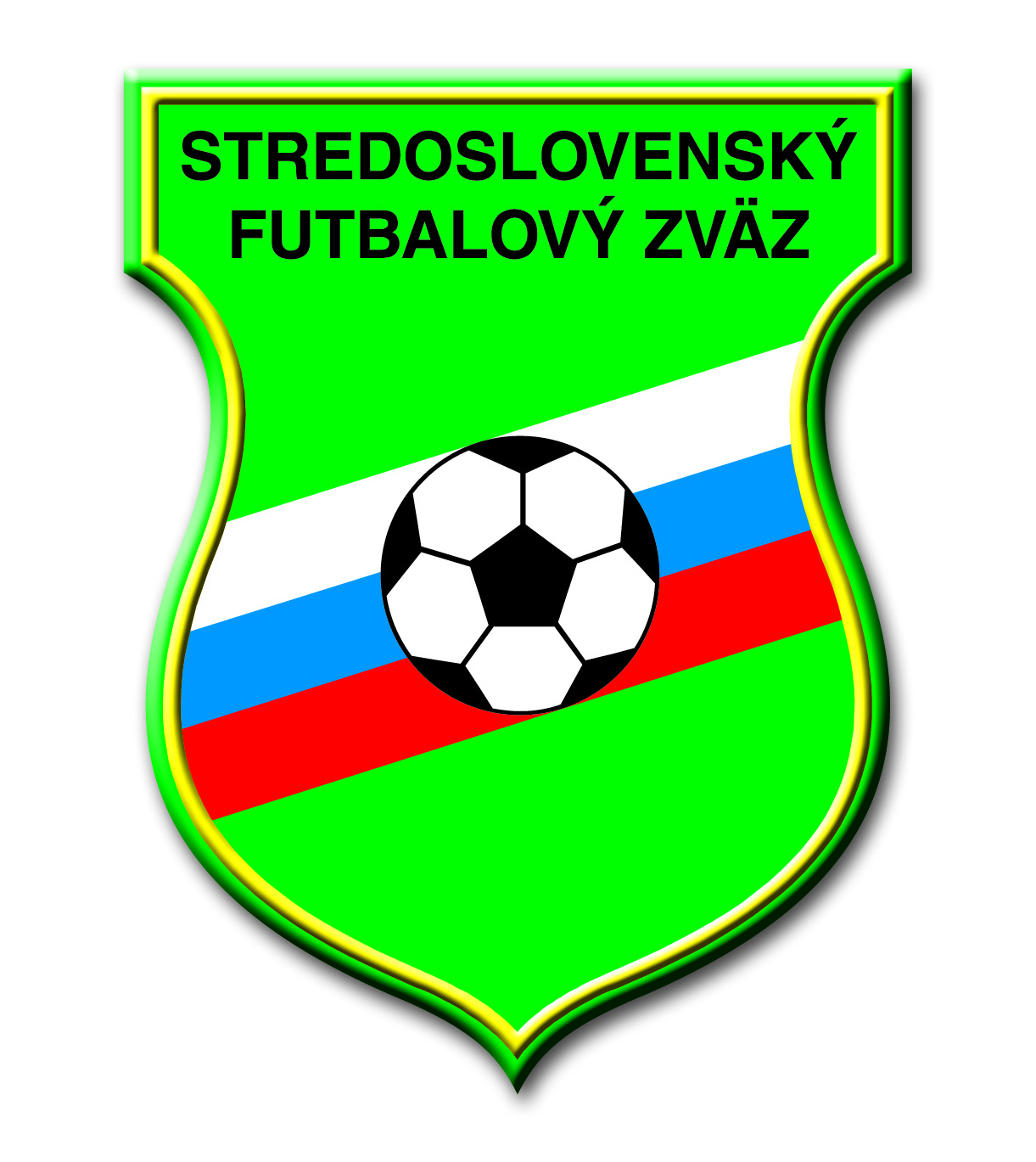 prijal v roku 2017na základe darovacej zmluvy od Stredoslovenskej energetiky – Distribúcia, a.s. finančné prostriedky vo výške750 €.V súlade so znením zmluvy poskytol SsFZ z uvedených prostriedkov príspevok na organizáciu futbalových turnajov:ŠK Benecol  B. Bystrica na organizáciu 24. ročníka medzinárodného halového turnaja žiakov „O putovný pohár Jozefa Vengloša“vo výške 450 €ŠKF VIX Žilina na organizáciu halovéhu turnaja junioriek U19 „O pohár predsedu SsFZ“ vo výške 300 €Ď  a k u j  e  m  e